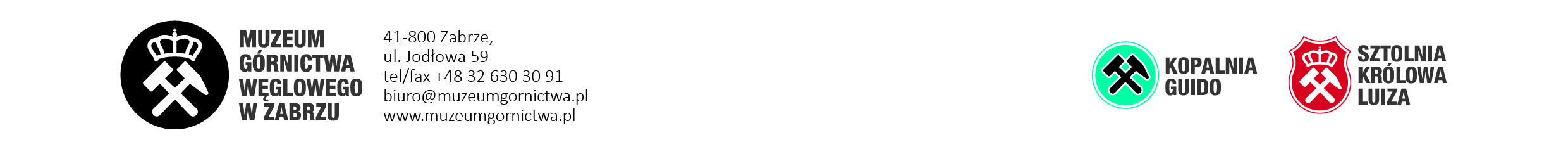 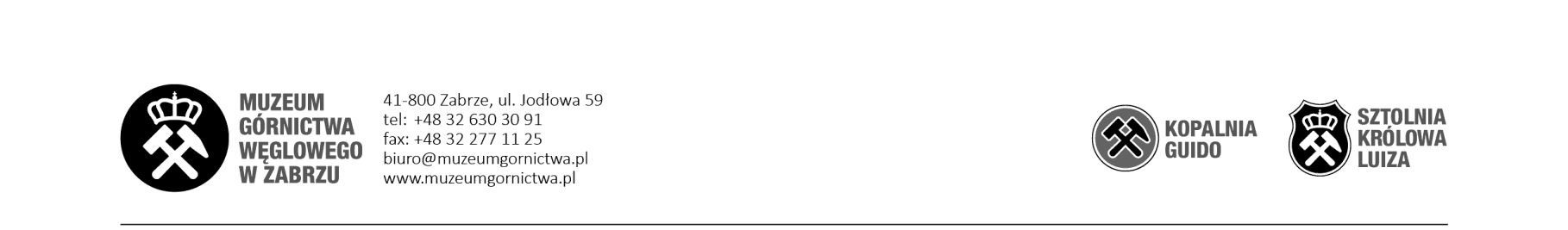 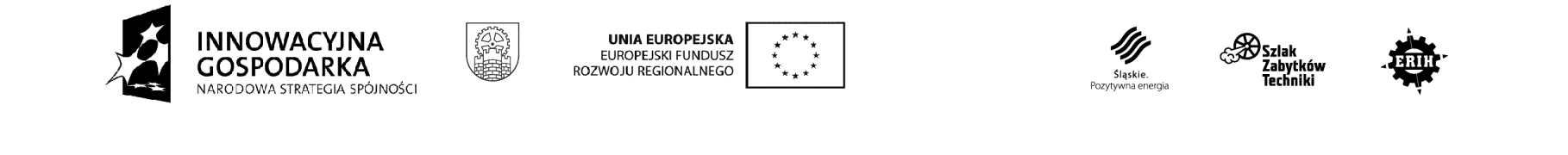 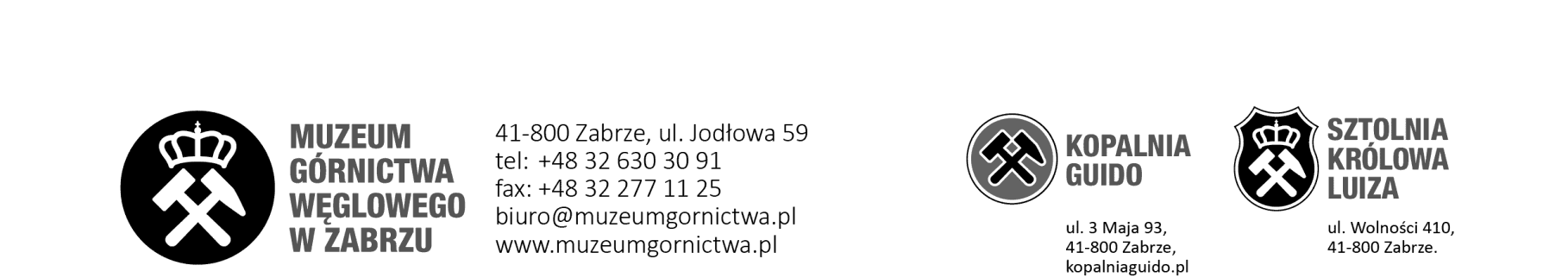 ZAPYTANIE OFERTOWEZwracam się z prośbą o przedstawienie swojej oferty cenowej na poniżej opisany przedmiot zamówienia:„Zakup urządzeń łączności do Głównej Kluczowej Sztolni Dziedzicznej”.Zakres przedmiotu zamówienia:Zamówienie obejmuje zakup urządzeń łączności do Głównej Kluczowej Sztolni Dziedzicznej, zapewniających możliwość przekazania przez dyspozytora sygnału alarmowego do zagrożonych wyrobisk, porozumienie się dyspozytora z pracownikami przebywającymi w wyrobiskach za pomocą łączności głośno mówiącej oraz możliwość lokalizacji sygnalizatora, z którego został nadany sygnał alarmowy. Istniejący w Głównej Kluczowej Sztolni Dziedzicznej system łączności należy rozbudować o szereg urządzeń mogących współpracować z aktualnie zabudowanymi, tworząc jednolity system łączności i alarmowania.Aktualnie w GKSD pracują trzy odrębne systemy łączności i alarmowania budowane przez firmy obce w trakcie prowadzenia robót udrożnieniowych.- Od strony ul. K Miarki zostały zabudowane dwa sygnalizatory SAS 86/w oraz cztery sygnalizatory alarmowe SA-ET.- Od strony szybu Carnall zostały zabudowane cztery sygnalizatory SAO 86/1 oraz 8 sztuk sygnalizatorów alarmowych SA-ET.- Od strony szybu Wyzwolenie zastały zabudowane trzy sygnalizatory alarmowe SA-ET.Wszystkie urządzenia muszą ze sobą współpracować tworząc jednolity system łączności i alarmowania. Jego połączenie i uruchomienie jest możliwe w wyniku uzyskania drożności wyrobisk sztolni pod warunkiem zakupienia i zainstalowania między innymi poniższych urządzeń:1. Sygnalizator abonencki SAO 86/1 - 9 sztuk2. Źródło zasilania 9ZZI-07/03/M - 9 sztuk3. Iskrobezpieczna skrzynka rozdzielcza SRUxx/xxx  - 5 sztuk(lub równoważna)-Napięcie dla pojedynczego obwodu iskrobezp. - 60V-Prąd Ii dla pojedynczego obwodu iskrobezp. -do 4A-Ilość wpustów do 8 minimum 4-Stopień ochrony obudowy – minimum IP54- Ilość zacisków  max 244. Zasilacz iskrobezpieczny typu ZSI-94/1 (lub równoważny) - 1 sztuka- napięcie zasilania - 230 V/50 Hz- znamionowe napięcie wyjściowe - 15V- stopień ochrony obudowy min. IP54Wszystkie w/w urządzenia powinny spełniać wymagania dla urządzeń stosowanych w górnictwieKryteria oceny ofert:Cena - 100 %
Za najkorzystniejszą ofertę zostanie uznana oferta z najniższą ceną.Termin realizacji zamówienia: Zamawiający określa termin realizacji zamówienia do 14 dni od dnia podpisania umowy.Termin związania ofertąTermin związania ofertą wynosi 30 dni kalendarzowychTermin złożenia ofert: Ofertę należy dostarczyć Zamawiającemu w formie pisemnej na adres Muzeum Górnictwa Węglowego w Zabrzu ul. Jodłowa 59, 41-800 Zabrze, fax: (32) 277 11 25,   do dnia 30.07.2014r., do godz. 15.00 na formularzu ofertowym stanowiącym załącznik nr 1 do niniejszego zapytania, z dopiskiem: oferta na zamówienie pn. „Zakup urządzeń łączności do Głównej Kluczowej Sztolni Dziedzicznej”. Inne istotne warunki zamówienia:Termin płatności wynosi 30 dni od daty doręczenia Zamawiającemu prawidłowo wystawionej faktury.W przypadku wpłynięcia do Zamawiającego dwóch lub większej liczby ofert o jednakowej, najniższej cenie, Zamawiający wezwie tych Wykonawców do ponownego złożenia ofert. Jednocześnie Zamawiający zastrzega sobie prawo nie rozpatrywania ofert powtórnie złożonych tych oferentów, którzy złożą drugą ofertę na cenę wyższą niż oferta pierwsza. Sprawę prowadzi: Bogusław Kotarba, tel. 728 406 108										Z poważaniem		Załączniki:1. Formularz ofertowy2. Formularz cenowyL.Dz.:      3621/REOK/BK/2014Znak sprawy: 11/BP/MGW/2014         Data: 24.07.2014r.Wg rozdzielnika